Tatarský biftekaneb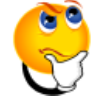    příprav svůj „tatarák“Za „domácích“ podmínek připrav a naservíruj „tatarský“ biftek ve SO.Příprava může být v jakékoli variaci např.: hovězí, tuňákový, lososový, houbový, zeleninový, 					          ovocný…..prostě je to na Tobě….Bylo by žádoucí pracovat jako profesionál v číšnickém oblečení.Nezapomeň si Tvůj recept zapsat do sešitu Sto OV.Požádej někoho z rodiny, aby tě při práci vyfotil – max. 3 - 4 fota a pošli i se zápisem jako důkaz tvé práce na email somrovah@seznam.cz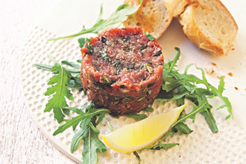 Jako nápovědu použij ukázky:https://www.youtube.com/watch?v=wAP7eCcU9u0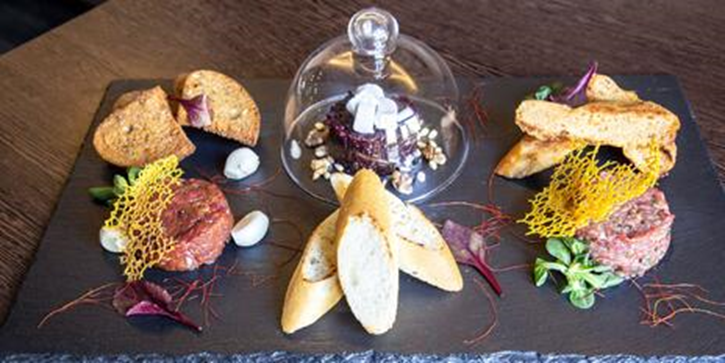 